METAV 2022 opening its doors again after four yearsFrankfurt am Main, Düsseldorf 21 June 2022. – METAV 2022 - International Exhibition for Metalworking Technologies is set to open its doors for the first time again after four years. More than 180 exhibitors from 16 countries will be showcasing their innovations, products and services for industrial production in Düsseldorf until June 24. At the METAV opening event for the media, Dr. Wilfried Schäfer, Executive Director of the METAV organizer VDW (German Machine Tool Builders' Association), said: "We're delighted to see all the exhibitors again this week. Recent order levels, which were up 37 percent year-on-year by April, are evidence of the strong demand for investment in the industry. And that is why we are convinced that our exhibitors will encounter customers who are keen to buy this week, and that there are very sound prospects for good business." In comparison to the current figure, more than twice as many companies registered for METAV 2022 originally – despite the event having been postponed, cancelled and run in digital form in the past four years. "However, many companies were unable to adapt to the latest pandemic-related postponement from March to June, as their schedules were already too tightly packed with other trade fairs, in-house exhibitions and events," Schäfer explained. For METAV 2024, he is expecting participation levels to normalize, as the market in and around North Rhine-Westphalia is known to offer great potential. For more than 40 years, METAV has been bringing metalworking experts together in the heart of Europe's largest industrial conurbation. "The spotlight here is not only on the managers and purchasers from the key customer industries, but above all on the men and women actually operating the machines," Schäfer says. They are often the first in the company to recognize potential areas for optimization and to realize when new solutions are called for. That's why they and their expertise are so valuable when it comes to making purchasing decisions. METAV offers a compact overview to help them in this. Exhibitors of all sizes will be showcasing the full range and creative power of production technology.The VDW is now taking its commitment to the next generation of entrepreneurs to a new level. A total of 13 companies from Germany, Austria and Switzerland will be presenting their products and services on two joint stands – one for national and one for international start-ups. Their founders decided to leave their familiar working environment within the last ten years and to strike out on their own in order to develop their innovative ideas independently. They have correctly identified the METAV as a platform that can help young companies gain a foothold in the market and provide attractive framework conditions to help them grow their business.The German company founders are supported by the German Federal Ministry for Economic Affairs and Climate Action (BMWK). The VDW has also launched its own platform specially for international start-ups. Some of these companies will be showing their product and process innovations to a larger trade audience for the first time. BackgroundMETAV 2022 will take place from 21 to 24 June in Düsseldorf. It will showcase the entire spectrum of production technology. The main focuses are on machine tools, tools, accessories, measuring technology, surface and computer technology for metalworking, software, machines and systems for additive manufacturing, production systems and components for medical technology. In addition, METAV 2022 will highlight specific solutions in Additive Manufacturing, Medical, Moulding and Quality in the joint METAV Area stand. METAV 2020 had to be cancelled due to the COVID pandemic and was held as a digital event in 2021.Picture: The Japanese company Keyence introduces the digital measuring projector from the IM series. It is used in quality assurance and enables measurement of up to 300 dimensions in just one measure, enabling component inspection in just a few seconds.Detailed information, offers and registration documents for METAV 2022 are available at  www.metav.de.You can also visit the METAV via our social media channels http://twitter.com/METAVonline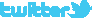 		 http://facebook.com/METAV.fanpage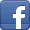 		 http://www.youtube.com/metaltradefair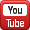 		 https://de.industryarena.com/metav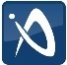 		 www.linkedin.com/company/metav-duesseldorf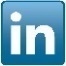 